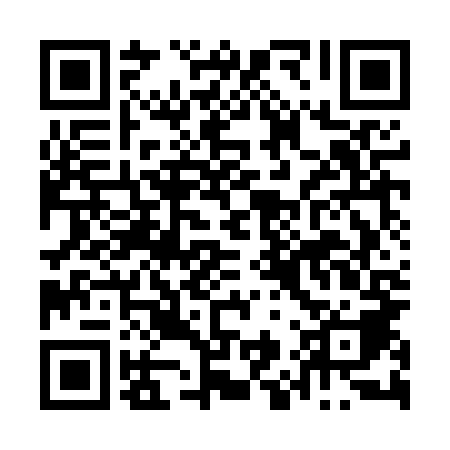 Ramadan times for Lubochowo, PolandMon 11 Mar 2024 - Wed 10 Apr 2024High Latitude Method: Angle Based RulePrayer Calculation Method: Muslim World LeagueAsar Calculation Method: HanafiPrayer times provided by https://www.salahtimes.comDateDayFajrSuhurSunriseDhuhrAsrIftarMaghribIsha11Mon4:084:086:0611:523:415:395:397:3112Tue4:054:056:0311:523:425:415:417:3313Wed4:024:026:0111:523:445:435:437:3514Thu4:004:005:5911:513:465:455:457:3715Fri3:573:575:5611:513:475:475:477:3916Sat3:543:545:5411:513:495:495:497:4117Sun3:513:515:5111:503:505:515:517:4318Mon3:493:495:4911:503:525:535:537:4519Tue3:463:465:4611:503:535:545:547:4820Wed3:433:435:4411:503:555:565:567:5021Thu3:403:405:4111:493:565:585:587:5222Fri3:373:375:3911:493:586:006:007:5423Sat3:343:345:3611:493:596:026:027:5724Sun3:313:315:3411:484:016:046:047:5925Mon3:283:285:3111:484:026:066:068:0126Tue3:263:265:2911:484:036:086:088:0327Wed3:233:235:2711:474:056:096:098:0628Thu3:193:195:2411:474:066:116:118:0829Fri3:163:165:2211:474:086:136:138:1130Sat3:133:135:1911:474:096:156:158:1331Sun4:104:106:1712:465:107:177:179:151Mon4:074:076:1412:465:127:197:199:182Tue4:044:046:1212:465:137:217:219:203Wed4:014:016:0912:455:157:227:229:234Thu3:583:586:0712:455:167:247:249:265Fri3:543:546:0412:455:177:267:269:286Sat3:513:516:0212:445:197:287:289:317Sun3:483:486:0012:445:207:307:309:338Mon3:443:445:5712:445:217:327:329:369Tue3:413:415:5512:445:237:337:339:3910Wed3:383:385:5212:435:247:357:359:42